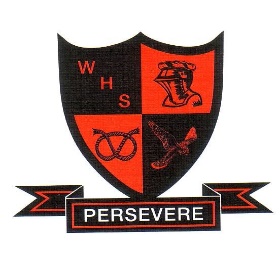 WALTON HIGH SCHOOLThe Rise, Walton on the HillSTAFFORD, ST17 0LJMixed 11 – 18 High School with 1320 students on roll(including an Outstanding Post 16 roll of 250 students)Walton High School is an oversubscribed, high-achieving school, situated in a pleasant residential area on the edge of Cannock Chase.HEADTEACHER WALTON HIGH SCHOOLL32 - L38 (£94,898 - £109,922)required from JANUARY 2024The Trustees of Walton Multi-Academy Trust are seeking to appoint a suitably experienced and inspirational Headteacher to lead Walton High School, a popular and successful high school, situated in a pleasant residential area to the south of Stafford within easy reach of Junction 13 of the M6.Applications are welcomed from experienced Headteachers or ambitious senior leaders with the necessary qualities and skills to lead our school in the next, exciting stage of its development.  Walton High School enjoys a local and national reputation for high standards of achievement.  Furthermore, the development of personal skills and attributes are a crucial component of everyday life in the School.We are passionate about using evidence-informed practices in teaching and learning, curriculum, behaviour management and CPD.  We value teachers as experts in their subject and provide them with high levels of trust and autonomy.  We are committed to staff well-being and have taken steps to reduce teachers’ workload, including the development of sensible feedback principles and reduced reporting requirements and schedules.We are seeking a Headteacher who will be:committed to raising educational standards whilst ensuring a wide curriculum offer for all students;an inspirational leader with outstanding communication skills and an ability to work successfully with all stakeholders;able to contribute to and develop the vision of this school in alignment with the values of our Trust; andable to demonstrate a track record of success in their current post.This is an excellent opportunity for a suitably talented and motivated senior leader who is ambitious to lead our popular and high-performing school.To apply for the role, please follow the link: Vacancy Archive - Walton High School Stafford (waltonstaffs.com)Please contact the Headteacher’s PA, Addy Pinney, at office@walton.staffs.sch.uk for further details and information.  Addy will also arrange informal visits if desired. Closing date for applications:	Midday on Monday 12 June 2023Interviews will be held on: Thursday 29th and Friday 30th June 2023This appointment is supported by ASCL’s Leadership Appointment ServiceThis position is subject to an Enhanced Disclosure check under the Rehabilitation of Offenders Act 1974. Further details regarding this check are available from school or by visiting https://disclosure.capitarvs.co.uk/stokeThis school is committed to safeguarding and promoting the welfare of children and young people/vulnerable adults and expect all staff and volunteers to share this commitment